Муниципальное автономное учебное учреждениесредняя общеобразовательная школа № 12, г.Березники, Пермского краяОбразовательная практика «Игры разума». Контрольное мероприятие по информатике «Создание умозаключения индуктивного вида»Разработали:Баяндина Елена Степановна,учитель информатики МАОУ СОШ 12г.Березники,2020В рамках образовательной практики «Игры разума» проведено контрольное мероприятие по информатике.Дата проведения _______________________________      Класс  _______________________________Фамилия, Имя  _________________________________________________________________________Учебная дисциплина: информатика.Форма выполнения задания: индивидуальная Время выполнения: 15  минутКоличество заданий: 1Описание задания: сформулируйте и запишите умозаключение индуктивного типа на основе посылок, следующих из текста.Инструкция: Прочитай текст.Рассмотри предложенную схему  высказывания.Согласно схеме, подумай и запиши посылки, следующее из содержания текста.Сформулируй и запиши умозаключение индуктивного типа, следующее из содержания данных посылок по логической схеме.Схема:S1        суть           PS2        суть           PS3        суть           PSn        суть           PS1 ... Sn – составляют класс К.         Умозаключение:       Элементы класса К   суть     Р ______________________________________________________________________________Например,                                     S                       PПосылка 1.  Швеция имеет парламент. Посылка 2. Норвегия имеет парламент. Посылка 3. Финляндия имеет парламент.                       S1 ... Sn                                             КШвеция, Норвегия, Финляндия – страны полуострова Скандинавия.                                                      К                                                   P  Умозаключение: Страны полуострова Скандинавия имеют парламент.Текст к заданиюКрупным шагом в истории компьютерной техники, стало изобретение транзистора в 1947 году. Они стали заменой хрупким и энергоёмким лампам. О компьютерах на транзисторах обычно говорят как о «втором поколении», которое доминировало в 1950-х и начале 1960-х. Первой ЭВМ, в которой частично использовались транзисторы вместо электронных ламп, была машина SEAC, созданная в 1951 году.Первая бортовая ЭВМ для установки на межконтинентальной ракете – «Атлас» – была введена в эксплуатацию в США в 1955 году. В машине использовалось 20 тысяч транзисторов и диодов. В Советском Союзе первые безламповые машины «Сетунь», «Раздан» и «Раздан-2» были созданы в 1959-1961 годах. В 60-х годах советские конструкторы разработали около 30 моделей транзисторных компьютеров, большинство которых стали выпускаться серийно. Наиболее мощный из них – «Минск-32» выполнял 65 тысяч операций в секунду. Появились целые семейства машин: «Урал», «Минск», БЭСМ. ВЫПОЛНЕНИЕ ЗАДАНИЯ                                          S                                                       PПосылка 1 __________________________________________________________________Посылка 2 __________________________________________________________________Посылка 3 __________________________________________________________________Посылка 4 __________________________________________________________________Посылка 5 __________________________________________________________________Посылка 6 __________________________________________________________________Посылка 7 __________________________________________________________________Посылка 8 __________________________________________________________________Посылка 9 __________________________________________________________________                                        S1 ... Sn                                                     К________________________________________________________________________________________________________________________________________________________________________________________________________________________________________________________________________________________________________________                                              К                                                       P  Умозаключение: _____________________________________________________________________________________________________________________________________________________________________________________________________________________________________________________________________________________________________________Результаты контрольного мероприятияЗаписали посылки 95% учащихся.Правильно сформулировали посылки в соответствии с предложенным текстом 24 % учащихся.Оформили посылки в соответствии предложенной схеме 95% учащихся. Правильно указали количество посылок 95% учащихся Правильно сформулировали определение класса предметов 31% учащихся.Правильно сформулировать умозаключение смогли только 4% учащихся.Оформили умозаключение в соответствии с логической схемой 9% учащихся.Все учащиеся (100%) уложились в отведенное время.Анализ результатов контрольного мероприятияТаким образом, из 21 ученика 8 класса сформулировали умозаключение на высоком уровне 3 ученика (14,3 %), на среднем уровне 9 учащихся (42,9%), ниже среднего 8 учащихся (38,1%), на низком уровне -1 ученик (4,7%).Апробация контрольных материалов показала, что необходимо продолжить обучение школьников 8 классов формулировать умозаключение индуктивного типа на основе посылок, следующих из текста.Фотографии с мероприятия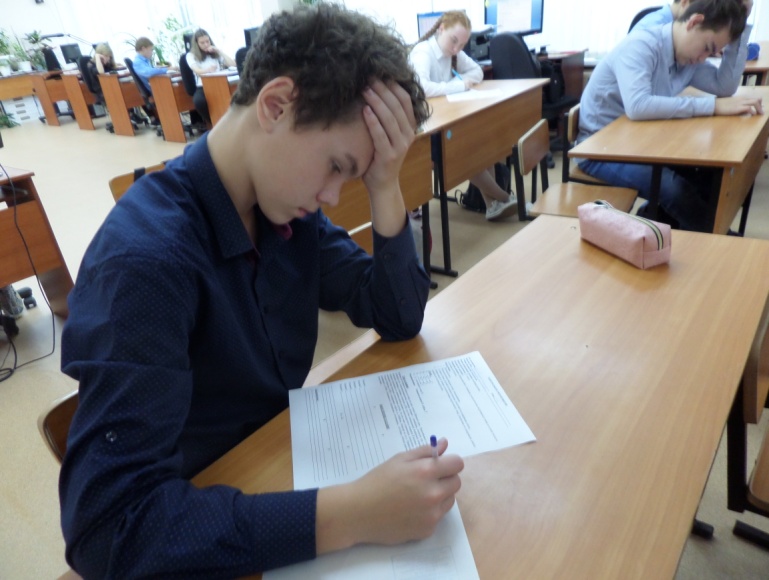 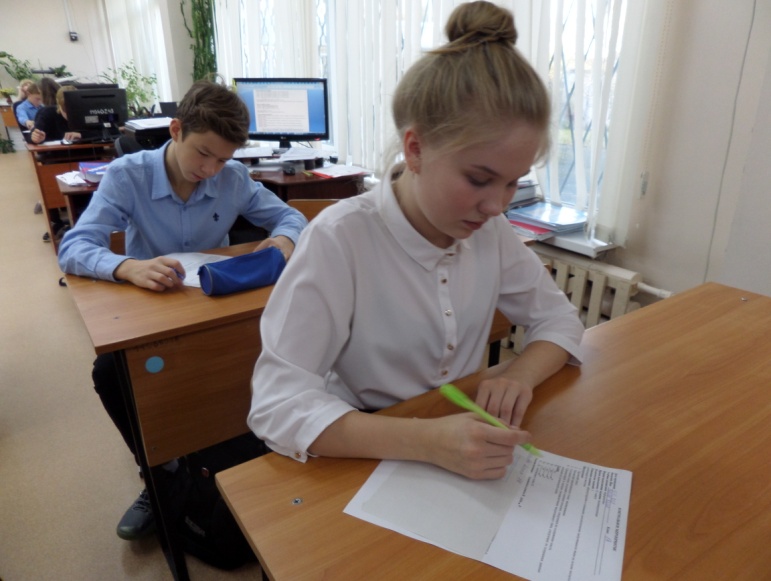 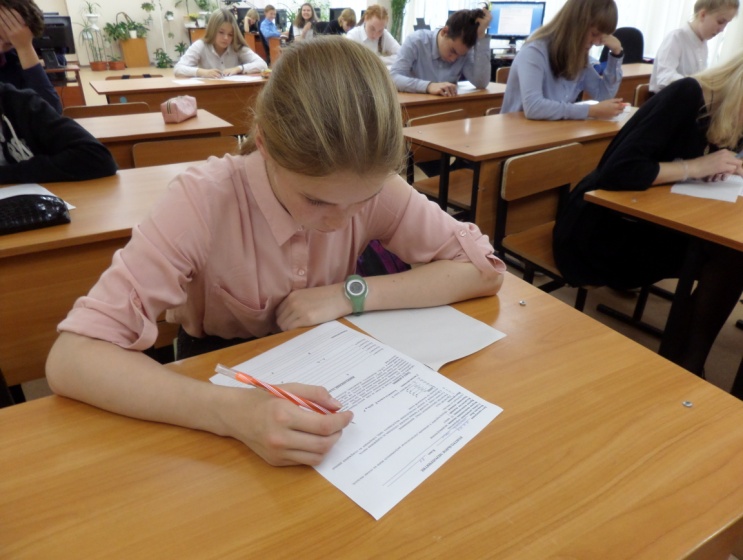 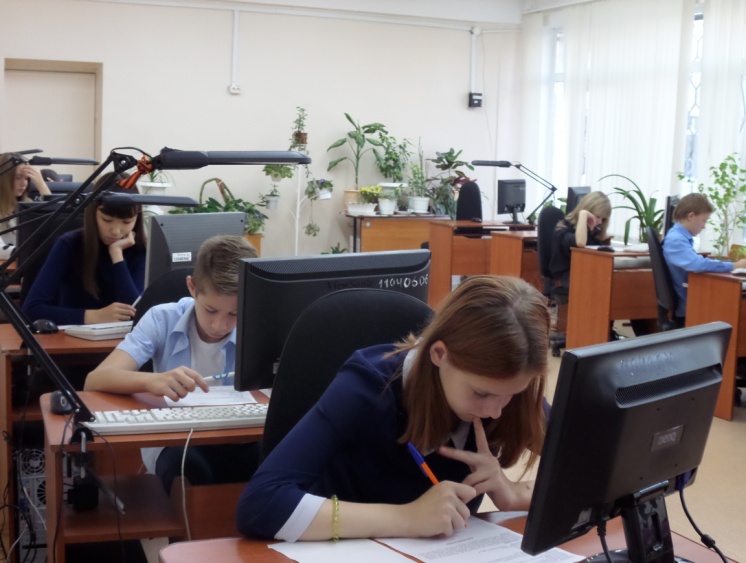 ФамилияКритерии оцениванияКритерии оцениванияКритерии оцениванияКритерии оцениванияКритерии оцениванияКритерии оцениванияКритерии оцениванияКритерии оцениванияИтогоФамилияПосылкаСодержание посылкиОформление посылкиКоличество посылокФормулирование определения класса предметовСодержание высказыванияОформление умозаключенияВремяИтогоХохлявин 101110116Федорова111110016Малинина000000011Нечаев10110,51116,5Субботин101111117Титенкова101100014Микрюкова111100015Голева101100014Ужегова111100015Лапаева101100014Михайлов101100014Галиев111111118Лебедянцева101100115Путилов101100115Рипак101100115Вавилина101110116Антонова111111118Гуц101100014Скачкова101100014Верхоланцева101100014Аршинова10110001420520206,54921КлассКоличество человекУровеньУровеньУровеньУровеньКлассКоличество человеквысокийсреднийниже среднегонизкий82114,3%42,9%38,1%4,7%